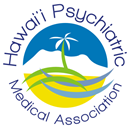 HPMA Monthly Meeting Announcement and Agenda for Tuesday, December 11, 2018Location: HMA Board RoomFor live remote access:  HPMA MeetingMeeting number: 625 177 365Password: HPMAhttps://hawaiimedicalassociation.webex.com/hawaiimedicalassociation/j.php?MTID=mcef51ac21816dd4b66a853faed43ec3bJoin by phone1-650-479-3208 Call-in toll number (US/Canada)Access code: 625 177 365Time:	6:00pm - Dinner		6:15pm - 6:30pm - Introductions/Announcements/Committee Reports		6:30pm – 7:00pm - Old and New Business7:00pm - 7:45pm – In Depth Discussion: 		7:45pm - Adjourn
Meeting Agenda: 1. Introductions2. Review of the November Meeting Minutes 3. Announcements/Upcoming Events4. Committee Reports:TreasurerMembershipAssemblyCommunications and Public AffairsResident RepresentativeEthicsLegislativeBoard5. Old business: Hot Topics:December: Dr. Haack-Care for Transgender and Gender Non Conforming IndividualsJanuary: Dr. Ahmed6. New business: APA ElectionGuests from Hawaii Association of Professional Nurses: Stacy Kracher, APRN CSAC, President; Brad Kuo APRN, President-Elect7. In-depth discussion/Open Forum